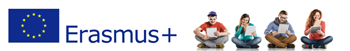 ERASMUS+ КЉУЧНА АКЦИЈА 1 – КРЕДИТНА МОБИЛНОСТПРВИ ПОЗИВ ЗА СТИПЕНДИРАНУ СТУДЕНТСКУ МОБИЛНОСТ НА  УНИВЕРЗИТЕТУ “СЕНТ ИШТВАН”, ГОДОЛО, МАЂАРСКАСајтКонкурс је отворен за:Студенте Пољопривредног факултета Универзитета у Новом Саду  на основним, мастер и докторским  академским студијамаСтуденте Природно-математичког факултета у Новом Саду на основним, мастер и докторским  академским студијамаОбласти :  081 – Пољопривреда                    051 – Биологија и повезане наукеТрајање конкурса: 05.04.-06. 05. 2019. Документација за пријаву кандидата (обавезна):Пријавни Ерасмус+ формулар за студенте Копија прве странице пасошаМотивационо писмо на енглеском језику (1 страницa)Биографија студента на енглеском језику (препоручљиво је користити Europass модел)Препис оцена на српском језику, уз превод на енглескиКопија дипломе/диплома уколико их кандидат поседујеДоказ о знању страног језика: енглески и/или мађарски језик је обавезан; очекивани ниво је најмање Б2 Предлог уговора о учењу (списак предмета које кандидат намерава да похађа у периоду мобилности, а који ће касније, уколико је кандидат одабран, постати званичан Erasmus+ Learning Agreement) Писмо препоруке на енглеском језику од универзитетског професора са УНС-а.Сви обрасци постављени су на сајту УНС-а овде.Пријаве се достављају на:  dkrajinovic@polj.uns.ac.rs  са напоменом Пријава за Ерасмус+ мобилност на Универзитету Сент Иштван.ROK:  06. мај 2019. године 15:00 часоваНакон завршетка конкурса, апликације кандидата који прођу техничку проверу и евалуацију од стране институционалних Ерасмус+ координатора УНС-а, биће достављене партнерској институцији као номинације за стипендирану мобилност. Универзитет Сент Иштван одлучује о финалној селекцији кандидата сходно броју стипендија намењених Универзитету у Новом Саду. Трајање мобилности: 5 месеци (зимски семестар 2019/2020)Износ стипендије: 800 ЕУР месечно плус трошкови путовања 180 ЕУР по особиНАПОМЕНА: Трошак обавезног здравстваног осигурања у току трајања мобилности није покривен стипендијом у оквиру програма Еразмус+.